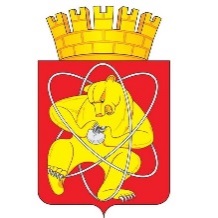 Городской округ «Закрытое административно – территориальное образование  Железногорск Красноярского края»АДМИНИСТРАЦИЯ ЗАТО г. ЖЕЛЕЗНОГОРСКПОСТАНОВЛЕНИЕ25.04.  2022                                                                                                                   		  №_784г. ЖелезногорскО внесении изменений в постановление Администрации ЗАТО г. Железногорск от 18.05.2021 № 965 «О создании экспертной комиссии для проведения экспертизы проекта освоения лесов»В соответствии со статьей 89 Лесного кодекса Российской Федерации, статьей 16 Федерального закона от 06.10.2003 №  131- ФЗ «Об общих принципах организации местного самоуправления в Российской Федерации», Постановлением Правительства РФ от 12.03.2022 № 353 «Об особенностях разрешительной деятельности в Российской Федерации в 2022 году», приказом Минприроды России от 30.07.2020 № 513 «Об утверждении Порядка государственной или муниципальной экспертизы проекта освоения лесов», руководствуясь Уставом ЗАТО Железногорск,ПОСТАНОВЛЯЮ:1. Внести изменения в постановление Администрации ЗАТО г. Железногорск от 18.05.2021 № 965 «О создании экспертной комиссии для проведения экспертизы проекта освоения лесов».1.1. Пункт 1.5 Приложения №2 к постановлению дополнить абзацем следующего содержания:«В 2022 и 2023 годах проведение экспертизы проектов освоения лесов в соответствии со статьей 84 Лесного кодекса Российской Федерации осуществляется в срок не более 10 календарных дней со дня их поступления в Управление городского хозяйства Администрации ЗАТО г. Железногорск, за исключением случаев экспертизы проектов освоения лесов, предусматривающих использование лесов в соответствии со статьей 29 Лесного кодекса Российской Федерации, которая осуществляются в срок не более 15 календарных дней.».2. Управлению внутреннего контроля Администрации ЗАТО г. Железногорск (Е. Н. Панченко) довести до сведения населения настоящее постановление через газету «Город и горожане».3. Отделу общественных связей Администрации ЗАТО г. Железногорск (И. С. Архипова) разместить настоящее постановление на официальном сайте городского округа «Закрытое административно-территориальное образование Железногорск Красноярского края» в информационно-телекоммуникационной сети «Интернет».4. Контроль над исполнением настоящего постановления возложить на первого заместителя Главы по жилищно – коммунальному хозяйству А.А.  Сергейкина.5. Настоящее постановление вступает в силу после его официального опубликования.Глава ЗАТО г. Железногорск					         		     И.Г. Куксин